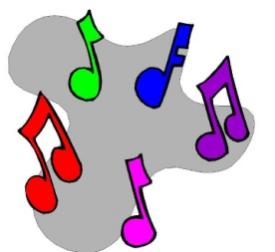 МЕТОДИКА НАСТАВЕ МУЗИЧКЕ КУЛТУРЕ I  поправни колоквијум                                                                               Доц. др  Наташа Вукићевић                                                                               Асистент   Катарина СтанојевићРед. бр.Име и презиме студентабр. индексаБр. поена1.Невена Жикић3/2015/25 положила2.Нина Дамјановић2/2020/25положила3.Наталија Станковић5/2020/25положила4.Данило Младеновић7/204/25није положио5.Кристина Фуштић10/2014/25положила6.Николета Рогавац8/2018/25положила7.Вељко Михајловић15/208/25није положиo8.Александра Марковић19/2013/25 положила9.Марија Симић1/2021,5/25положила10.Милица Живковић22/2016/25положила11.Кристина Марковић24/209/25није положила12.Марија Белоица25/2010/25није положила13.Јелена Дамњановић27/2014/25положила14.Јелена Петровић28/2010,5/25није положила15.Драгана Радовић31/2017,5/25положила16.Миа Бојанић35/2015,5/25 положила17.Андријана Јоксић38/2021/25 положила18. Јелена Милутиновић45/2015,5/25 положила19.Сандра Марковић51/206,5/25није положила20.Уна Тодосијевић65/204,5/25није положила21.Андрија Јовановић68/2010/25није положио